JapanJapanJapanApril 2029April 2029April 2029April 2029MondayTuesdayWednesdayThursdayFridaySaturdaySunday1234567891011121314151617181920212223242526272829Showa Day30Showa Day (substitute day)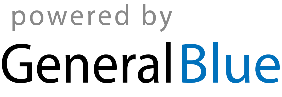 